PROJE ADI: "ÇOCUK BAYRAMINDA HASTANEDEYİZ"PROJE KODU: 60672539D4A7BPROJE YÜRÜTÜCÜSÜ: DR. ÖĞR. ÜYESİ FATMA KURUDİREK	Çocuk Sağlığı ve Hastalıkları Hemşireliği Anabilim Dalından Dr. Öğr. Üyesi Fatma Kurudirek yürütücülüğünde “Çocuk Bayramında Hastanedeyiz” projesi gerçekleştirildi. 23 Nisan Ulusal Egemenlik ve Çocuk Bayramında hastanede yatan çocuklara yönelik yapılan bu proje ile hastanede yatmakta olan çocuklara moral ve motivasyon kaynağı olmak, onları eğlendirmek ve hoş vakit geçirmelerinin sağlanması hedeflendi. Bu hedefler doğrultusunda projenin gerçekleştirileceği sağlık kurumundan izin alındı. Çocuk klinikleri bayrak, süs ve balonlarla süslendi. Çocukların eğlenmesi amacıyla kliniklere palyaço çağırıldı. Çocuklara çeşitli oyuncaklar hediye edildi. Pandemi şartları göz önünde bulundurularak proje tamamlandı. Proje sonunda çocuklar ve ebeveynlerinden olumlu geri dönüşler alındı. 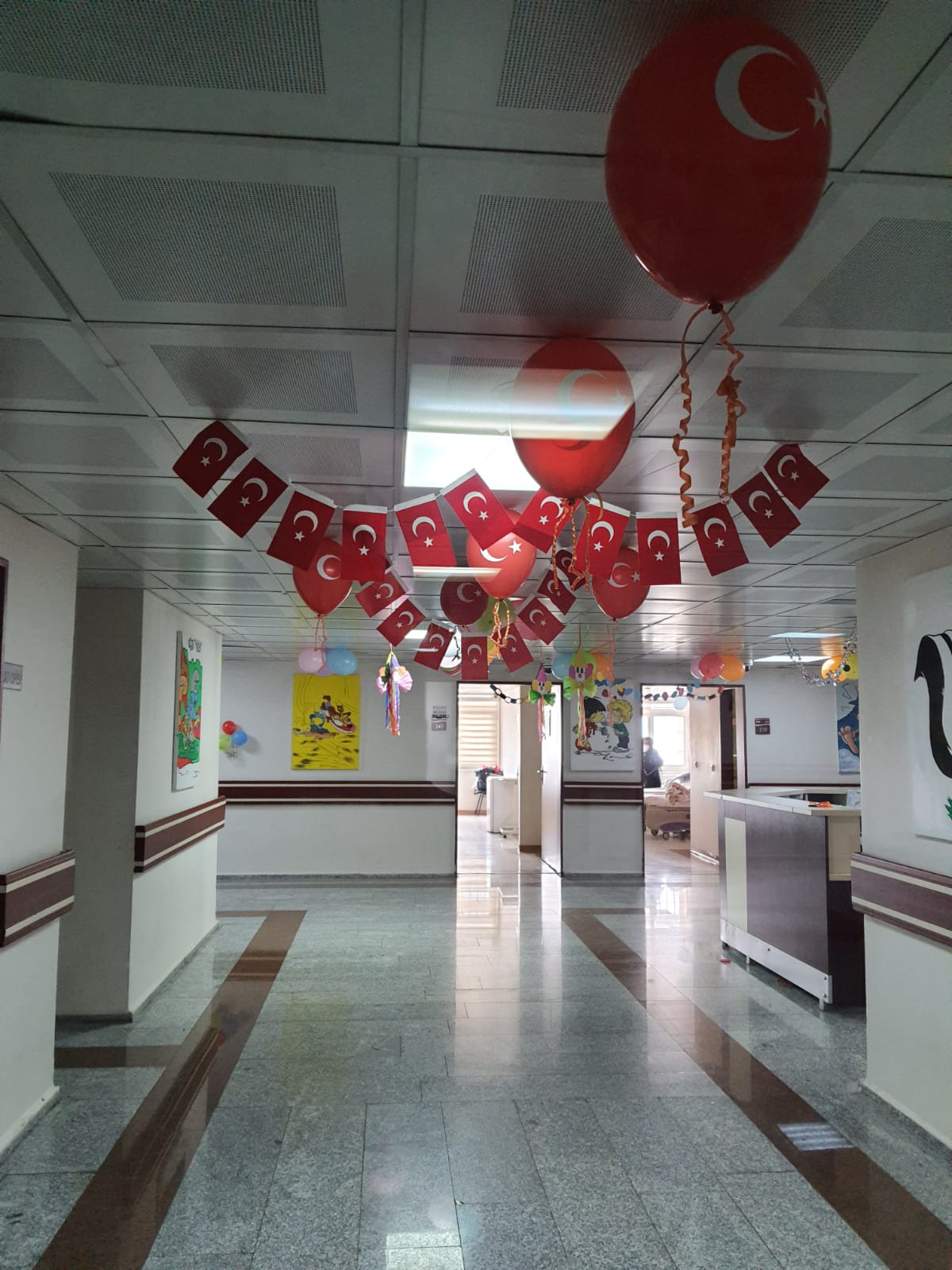 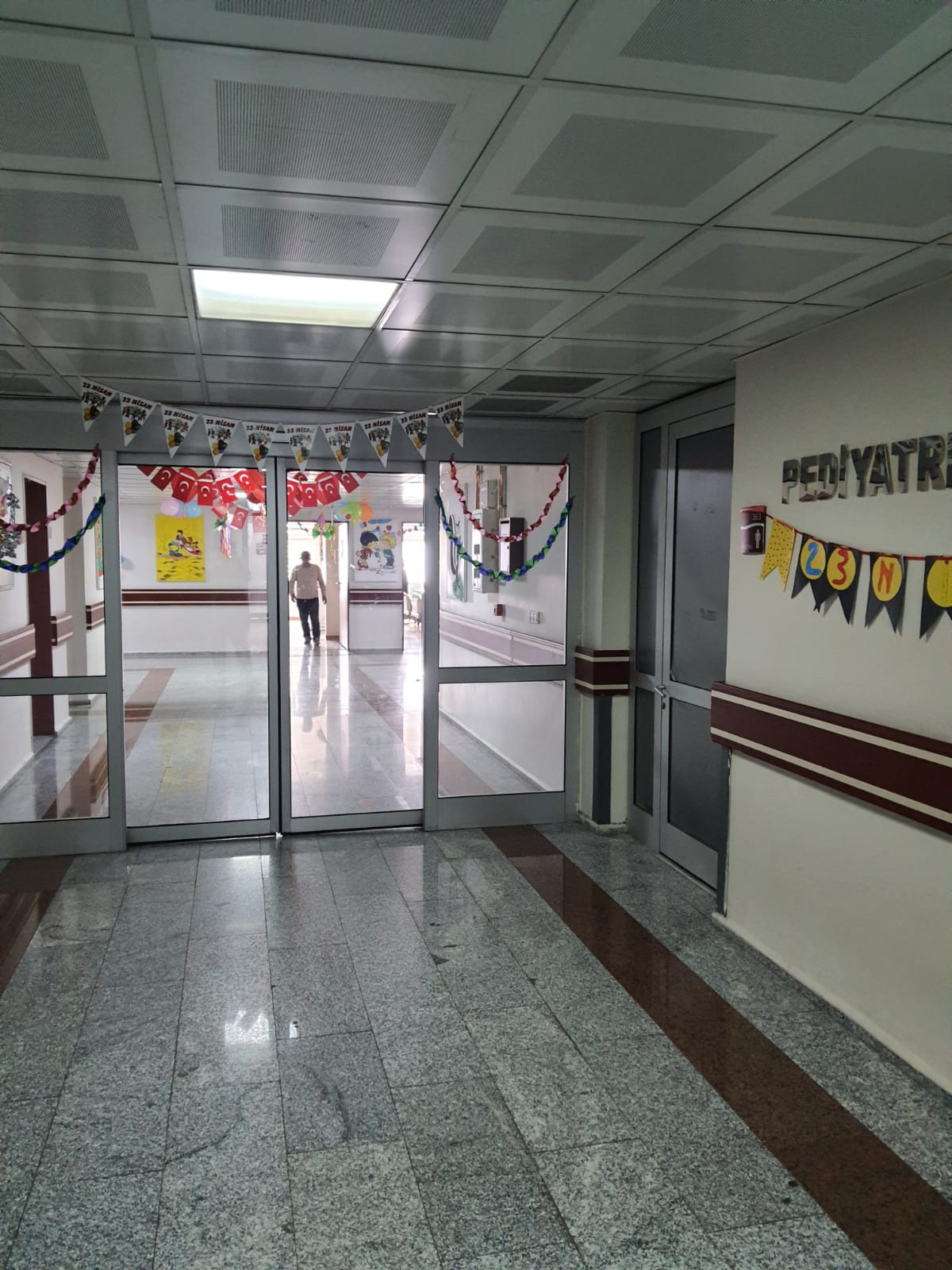 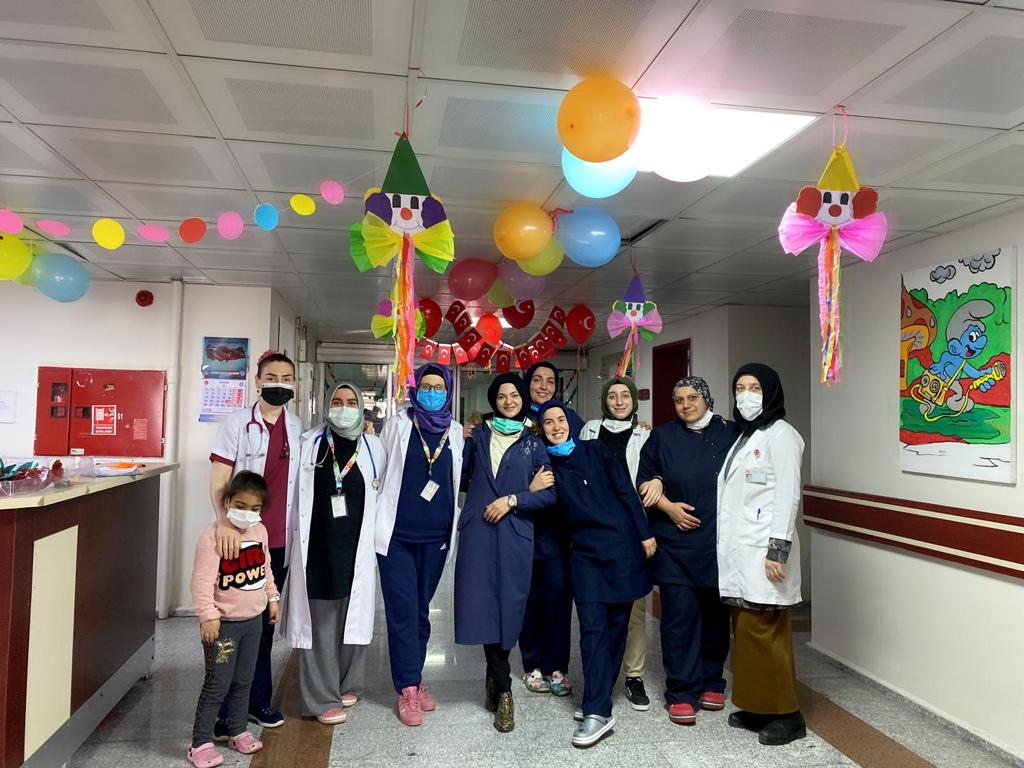 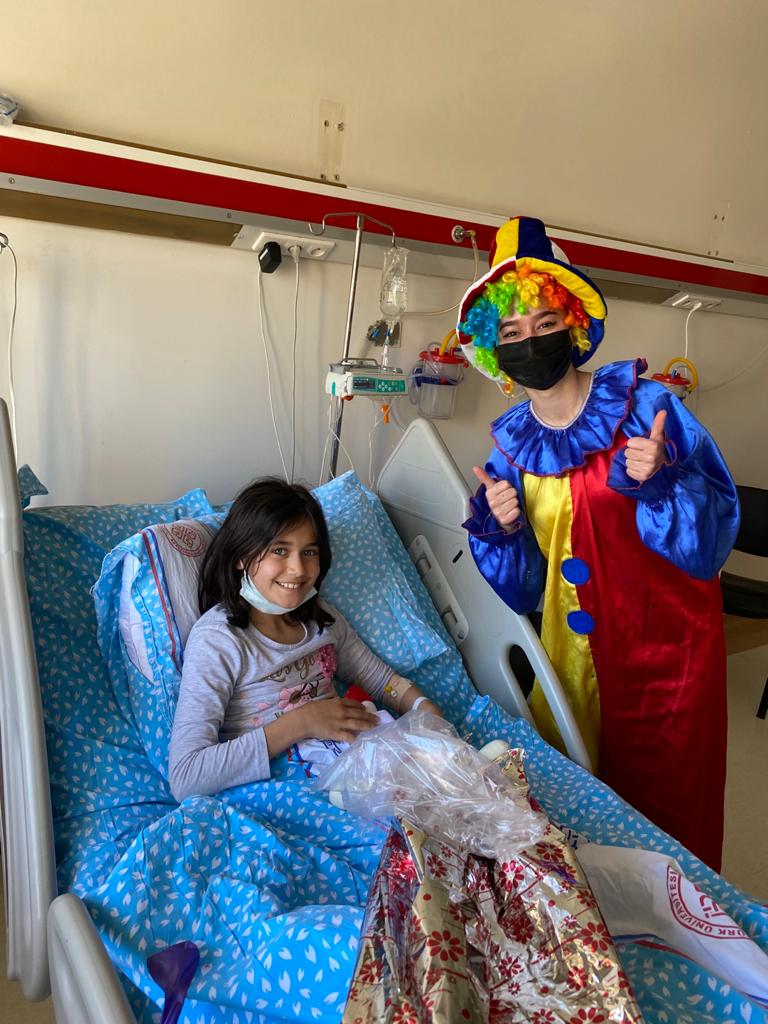 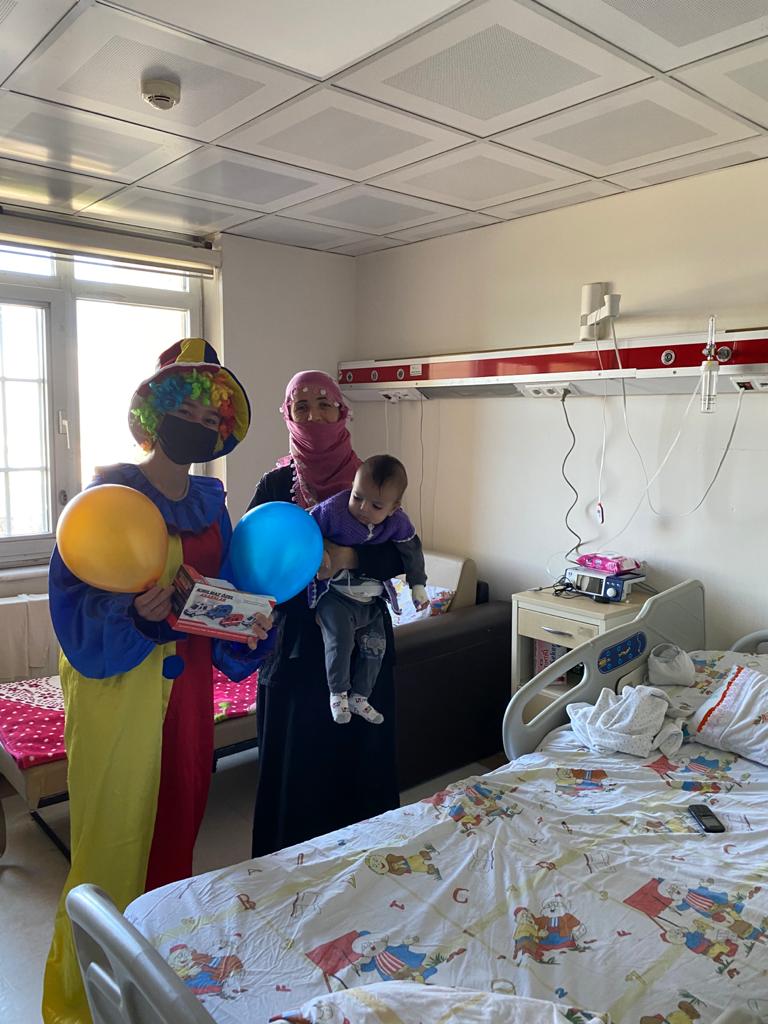 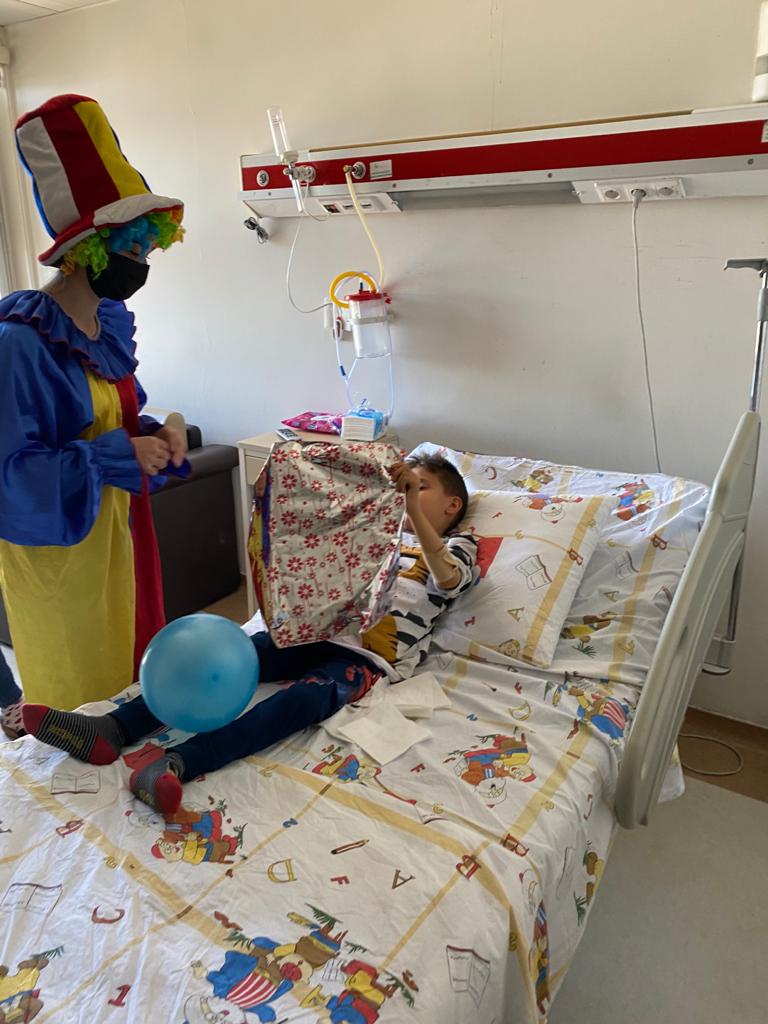 